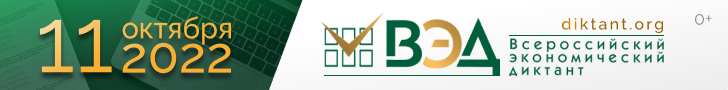 ВСЕРОССИЙСКИЙ ЭКОНОМИЧЕСКИЙ ДИКТАНТ НАПИШУТ 11 ОКТЯБРЯ11 октября во всех регионах нашей страны состоится общероссийская образовательная акция «Всероссийский экономический диктант» в офлайн и онлайн форматах. Тема Экономического диктанта: «Сильная экономика – процветающая Россия!»Всероссийский экономический диктант организован Вольным экономическим обществом России (ВЭО России) при участии Международного Союза экономистов (МСЭ).Партнёры акции: Фонд Юрия Лужкова, Российское историческое общество, Московский авиационный институт, Финансовый университет при Правительстве РФ и другие ведущие вузы России, администрации субъектов РФ, институты Российской академии наук.Впервые акция была проведена в 2017 году и с тех пор значительно увеличила географию и число участников. Для многих писать в октябре Экономический диктант стало уже доброй традицией. В прошлом году в акции приняли участие более 211 тысяч человек из 85 регионов России и стран ближнего зарубежья. В этом году в акции вновь примут участие жители всех 85 регионов нашей страны от Чукотки до Калининграда, от Мурманска до Махачкалы. Экономический диктант-2022 напишут не только учащиеся и студенты, но и учителя, преподаватели вузов, специалисты, эксперты, представители бизнеса, государственные и общественные деятели и многие другие.Главная цель Экономического диктанта – просветительская: вызвать интерес к экономической науке и актуальной экономической повестке, показать, что экономические знания необходимы каждому для принятия ежедневных решений.Задания Экономического диктанта-2022 традиционно составлены для двух категорий участников: учащихся 9-11 классов среднего общего и профессионального образования, а также студентов вузов и всех желающих.  Экономический диктант т. г. посвящен вопросам экономической истории нашей страны, памятным историко-экономическим датам, а также основным современным экономическим процессам и тем практическим вопросам экономической жизни, с которыми сталкивается каждый из нас. Всем написавшим Экономический диктант выдаётся сертификат участника акции. Участники, набравшие 85 баллов и более, являются победителями и награждаются дипломом победителя Всероссийского экономического диктанта.Ежегодно по результатам Всероссийского экономического диктанта составляется аналитический отчет, по которому можно судить об уровне экономической грамотности населения в целом, а также по отдельным регионам России. Кроме этого, разрабатываются практические рекомендации о том, какие аспекты следует учесть в экономическом образовании.